Epidemiology and InfectionAbility of epidemiological studies to monitor HPV post-vaccination dynamics: a simulation studyMélanie Bonneault, Elisabeth Delarocque-Astagneau, Maxime Flauder, Johannes A. Bogaards, Didier Guillemot, Lulla Opatowski and Anne C.M. Thiébaut	Supplementary MaterialContentsFiguresFigure S1.Proportions of women in the modelled population whose age is targeted by vaccination, according to the number of years since vaccine introduction.	4Figure S2. NV-genotype–prevalence differences (A–C in absolute values) and corresponding sample sizes (D–F) according to interaction strength at 5 (A & D), 10 (B & E) or 20 years (C & F) after vaccine introduction.	19Figure S3. Sample size in prevaccine era for post-vs-prevaccine design according to time since vaccine introduction, strength of interaction and vaccine coverage.	20Figure S4. NV-genotype–prevalence difference (A, B) and corresponding sample size (C, D) over time in the case of strong competitive (0.5; A, C) and synergistic (1.5; B, D) interactions (γ) according to the individual’s number of partners during the past year, the epidemiological study design (post-vs-pre or vaccinated-vs-unvaccinated), and vaccine coverage.	21TablesTable S1. Results of calibration of each interaction scenario on prevalences by age	3Table S2. Values of proportionality parameter k according to vaccine coverage	5Table S3. Characteristics of the studies included in the systematic review (original articles only): comparison of HPV-genotype prevalences among subjects in the pre- and postvaccine eras	7Table S4. Characteristics of the studies included in the systematic review (original articles only): comparison of HPV-genotype prevalences among vaccinated and unvaccinated subjects in the postvaccine era	13Calibration of interaction scenarios For each interaction-strength scenario considered in the main analysis ( = 0.5, 0.9, 1, 1.1, 1.5) and the sensitivity analysis ( = 0.6, 0.7, 0.8, 1.2, 1.3, 1.4), the probability of NV-genotype transmission was independently calibrated against reported prevalences of HPV-NV genotypes by age category.[1] We chose the parameter minimizing the sum of squared differences between simulated and real prevalence data. Calibration results are reported in Table S1.Table S1. Results of calibration of each interaction scenario on prevalences by age Complementary information on analysis of simulated resultsThe study populationBecause vaccine introduction is carried out by age cohort, the analysis at any given time in the simulations was restricted to the age categories offered the vaccine in the comparison and reference groups at that time. As a consequence, proportions of the population involved in the analysis increase with time since vaccine introduction, as shown in Figure S1.Calculation of required sample size Our sample-size calculation was based on a two-sided test for the difference of proportions between two independent populations.[2] We report the total sample size  +  where  is the number of women in the reference group (prevaccine or unvaccinated in our case) and  is the number of women in the comparison group (postvaccine or vaccinated, respectively). Allowing for unequal sample sizes, those numbers were obtained as follows:and 	 where k is a proportionality parameter reflecting the difference in size between the two groups,  and  are quantiles of the normal distribution (here we chose significance level α = 0.05 and statistical power  = 80%), P0 is the prevalence in the reference group and P1 the prevalence in the comparison group. In the post-vs-prevaccine comparison, we first considered equal sample sizes  and , so. In the vaccinated-vs-unvaccinated comparison, we adapted the value of k according to vaccination coverage (Table S2). Table S2. Values of proportionality parameter k according to vaccine coverageMinimum sample size of an existing prevaccine study Like the vaccinated-vs-unvaccinated comparison, the post-vs-prevaccine comparison could rely on samples of unequal size. Indeed, for the post-vs-prevaccine comparison, one must a posteriori find an existing sample that was collected in the prevaccine era, regardless of the size of the postvaccine population to be recruited. Our question was then to determine the minimal required size of this prevaccine sample, . We proceeded as follows:) 	with	As  ⇒Analyzing the dynamics according to sexual activity for a single NV genotype In order to disentangle mechanisms at stake and complement the analysis by sexual activity, we ran simulations while focusing on a single genotype (instead of considering the sum of all 12 NV genotypes). It is important to note here that the individual genotype prevalence was not calibrated, since calibration was performed on the total prevalence of all NV genotypes. We assumed that the NV genotype of interest had the same transmission parameter, infection duration and interaction strength as the one estimated for the whole group. Hence, the results obtained should be interpreted in the light of that limitation and only be considered as an average behavior for any NV genotype.Complementary resultsResults of the systematic review 61 articles met our inclusion/criteria for this systematic review. Precisely, inclusion criteria were studies describing the effect of HPV vaccines on the prevalence of NV genotypes at the population level. Exclusion criteria were:Articles presenting a mathematical modeling study only (and no data)Papers without description of population-level effect of HPV vaccinationArticles not allowing comparisons, i.e., presenting data on prevaccine only without postvaccine prevalence, or in unvaccinated individuals only but not in vaccinated individuals, or conversely in vaccinated individuals only but not in unvaccinated individualsArticles presenting results on V genotypes only but none on NV genotypesArticles focused on HPV prevalence in non-heterosexual population or studying male vaccinationArticles describing HPV prevalences in non-genital infectionOf these 61 articles, 56 were original articles presenting results from one study. 5 reviews or meta-analyses presenting results were also included in the review allowing us to have a more global view of the results of the studies presented.[3–7] It should be noted that the same study was sometimes reported in several papers, up to 6 original articles not counting reviews or meta-analyses. Moreover, the same study sometimes allowed post-vs-pre as well as vaccinated-vs-unvaccinated comparisons. The main features and results of studies (reviews and meta-analyses are not presented) comparing post-vs-prevaccine and vaccinated-vs-unvaccinated prevalences are summarized in Supplementary Tables S3 and S4, respectively.Table S3. Characteristics of the studies included in the systematic review (original articles only): comparison of HPV-genotype prevalences among subjects in the pre- and postvaccine erasTable S3. ContinuedTable S3. ContinuedTable S3. ContinuedTable S3. ContinuedTable S3. ContinuedHPV: human papillomavirus; HR: high risk; NV: nonvaccine genotypes; V: vaccine genotypes; Pre: prevaccine; Post: postvaccine; NR, not reported. * Lower case letters refer age groups.a Figures available by genotype not shown here. bVaccine-genotype prevalences among 18–20-year-old women and men are reported. cNonvaccine-genotype prevalences among 18–44-year-old women and men are given. Reviewed studies providing prevalence of NV genotypes without distinguishing them from V genotypes, were not reported in the table.Figures in bold are those used in Figure 3 of the main text.Table S4. Characteristics of the studies included in the systematic review (original articles only): comparison of HPV-genotype prevalences among vaccinated and unvaccinated subjects in the postvaccine era Table S4. ContinuedTable S4. ContinuedTable S4. ContinuedTable S4. ContinuedTable S4. ContinuedHPV: human papillomavirus; HR: high risk; NV: nonvaccine genotypes; V: vaccine genotypes; Vac+: vaccinated; Vac–: unvaccinated; INSP: Institut National de Santé Publique. * Lower case letters refer to age groups.Reviewed studies providing prevalence of NV genotypes without distinguishing them from V genotypes, were not reported in the table.Figures in bold are those used in Figure 3 of the main text.Sensitivity analysis of the impact of strength of interactionFor ease of comparison, Figure S2 (top panel) displays absolute prevalence-difference values, |, at various times after vaccine introduction. Results are shown for NV genotypes, with positive differences for competitive scenarios ( < 1) and negative differences for synergistic scenarios ( > 1). Results are not shown for V genotypes, whose differences were similar, regardless of the interaction strength applied.Minimum sample size of an existing prevaccine study Through the postvaccine prevalence P1, the prevaccine sample size depends on immunization coverage and time since vaccine introduction (Figure S3). With 40% vaccine coverage, detection of prevalence differences 20 years after vaccine introduction would require a median prevaccine sample of 12,531 individuals under the weakest interaction-strength scenario. Under the stronger competitive interaction, this required sample size is reduced to values lower than 1730 women. Analyzing the dynamics according to sexual activity for a single NV genotype In the single NV-genotype analysis, the NV-prevalence difference was more pronounced among individuals with >3 partners than among those with 1–3 partners, regardless of the epidemiological study design and vaccine coverage (Figure S4A and B).Prevalence differences among individuals with >3 partners were observed earlier for the vaccinated-vs-unvaccinated comparison and remained more pronounced for vaccine coverage ≤40% 15 years after vaccine introduction. Interestingly, required sample sizes were smaller, compared to the analysis for individuals with 1–3 partners or the general population, especially for the vaccinated-vs-unvaccinated comparison, which required a very large number of subjects to show a statistically significant prevalence difference (Figure S4C and D). For example, for 60% vaccine coverage 15 years after vaccine introduction, the median sample sizes for individuals with >3 partners were, respectively for competitive and synergistic interactions, 1,518 and 875 women for the post-vs-prevaccine comparison (total sample size of 9,130 and 6,277 women) and 1,402 and 682 women for the vaccinated-vs-unvaccinated comparison (total sample size of 64,039 and 69,709 women).References 1.	Markowitz LE, et al. Reduction in human papillomavirus (HPV) prevalence among young women following HPV vaccine introduction in the United States, National Health and Nutrition Examination Surveys, 2003-2010. The Journal of Infectious Diseases 2013; 208: 385–393. 2.	Breslow NE, Day NE. Statistical methods in cancer research. Volume II--The design and analysis of cohort studies. IARC scientific publications 1987; : 1–406. 3.	Du J, et al. Human papilloma virus (HPV) prevalence upon HPV vaccination in Swedish youth: a review based on our findings 2008-2018, and perspectives on cancer prevention. Archives of Gynecology and Obstetrics 2021; 303: 329–335. 4.	Drolet M, et al. Population-level impact and herd effects following human papillomavirus vaccination programmes: a systematic review and meta-analysis. The Lancet Infectious Diseases 2015; 15: 565–580. 5.	Malagón T, et al. Cross-protective efficacy of two human papillomavirus vaccines: a systematic review and meta-analysis. The Lancet Infectious Diseases 2012; 12: 781–789. 6.	Mesher D, et al. Population-Level Effects of Human Papillomavirus Vaccination Programs on Infections with Nonvaccine Genotypes. Emerging Infectious Diseases 2016; 22: 1732–1740. 7.	Steben M, et al. A review of the impact and effectiveness of the quadrivalent human papillomavirus vaccine: 10 years of clinical experience in canada. Journal of obstetrics and gynaecology Canada: JOGC = Journal d’obstetrique et gynecologie du Canada: JOGC 2018; 40: 1635–1645. 8.	Ährlund-Richter A, et al. Changes in cervical human papillomavirus (HPV) prevalence at a youth clinic in Stockholm, sweden, a decade after the introduction of the HPV vaccine. Frontiers in Cellular and Infection Microbiology 2019; 9: 59. 9.	Grün N, et al. Follow-up on oral and cervical human papillomavirus prevalence 2013-2015 in youth at a youth clinic in Stockholm, Sweden. Infectious Diseases (London, England) 2016; 48: 169–170. 10.	Ramqvist T, et al. Pre-vaccination prevalence of human papillomavirus types in the genital tract of 15-23-year-old women attending a youth health clinic in Stockholm, Sweden. Scandinavian Journal of Infectious Diseases 2011; 43: 115–121. 11.	Baussano I, et al. Prevalence of Human Papillomavirus and Estimation of Human Papillomavirus Vaccine Effectiveness in Thimphu, Bhutan, in 2011-2012 and 2018 : A Cross-sectional Study. Annals of Internal Medicine 2020; 173: 888–894. 12.	Chow EPF, et al. Human papillomavirus in young women with Chlamydia trachomatis infection 7 years after the Australian human papillomavirus vaccination programme: a cross-sectional study. The Lancet. Infectious Diseases 2015; 15: 1314–1323. 13.	Covert C, et al. Evidence for cross-protection but not type-replacement over the 11 years after human papillomavirus vaccine introduction. Human Vaccines & Immunotherapeutics Taylor & Francis, 2019; 15: 1962–1969. 14.	Saccucci M, et al. Non-vaccine-type human papillomavirus prevalence after vaccine introduction: no evidence for type replacement but evidence for cross-protection. Sexually Transmitted Diseases 2018; 45: 260–265. 15.	Cummings T, et al. Reduction of HPV infections through vaccination among at-risk urban adolescents. Vaccine 2012; 30: 5496–5499. 16.	Dillner J, et al. Decline of HPV infections in Scandinavian cervical screening populations after introduction of HPV vaccination programs. Vaccine 2018; 36: 3820–3829. 17.	Dunne EF, et al. Reduction in human papillomavirus vaccine type prevalence among young women screened for cervical cancer in an integrated US healthcare delivery system in 2007 and 2012–2013. The Journal of Infectious Diseases Oxford Academic, 2015; 212: 1970–1975. 18.	Markowitz LE, et al. Declines in HPV vaccine type prevalence in women screened for cervical cancer in the United States: Evidence of direct and herd effects of vaccination. Vaccine 2019; 37: 3918–3924. 19.	Feiring B, et al. Substantial decline in prevalence of vaccine-type and nonvaccine-type human papillomavirus (HPV) in vaccinated and unvaccinated girls 5 years after implementing HPV vaccine in Norway. The Journal of Infectious Diseases 2018; 218: 1900–1910. 20.	Guiqian Z, et al. Human papillomavirus infection rates before and after the introduction of prophylactic vaccines in Kunming, Yunnan, China. Indian Journal of Medical Microbiology 2020; 38: 66–71. 21.	Kahn JA, et al. Vaccine-type human papillomavirus and evidence of herd protection after vaccine introduction. Pediatrics 2012; 130: e249–e256. 22.	Kahn JA, et al. Substantial decline in vaccine-type human papillomavirus (HPV) among vaccinated young women during the first 8 years after HPV Vaccine introduction in a community. Clinical Infectious Diseases Oxford Academic, 2016; 63: 1281–1287. 23.	Kavanagh K, et al. Introduction and sustained high coverage of the HPV bivalent vaccine leads to a reduction in prevalence of HPV 16/18 and closely related HPV types. British Journal of Cancer Nature Publishing Group, 2014; 110: 2804–2811. 24.	Kavanagh K, et al. Changes in the prevalence of human papillomavirus following a national bivalent human papillomavirus vaccination programme in Scotland: a 7-year cross-sectional study. The Lancet. Infectious Diseases 2017; 17: 1293–1302. 25.	Cameron RL, et al. Human papillomavirus prevalence and herd immunity after introduction of vaccination program, Scotland, 2009–2013. Emerging Infectious Diseases 2016; 22: 56–64. 26.	Machalek DA, et al. Very low prevalence of vaccine human papillomavirus types among 18- to 35-Year old australian women 9 years following implementation of vaccination. The Journal of Infectious Diseases 2018; 217: 1590–1600. 27.	Markowitz LE, et al. Prevalence of HPV after introduction of the vaccination program in the United States. Pediatrics 2016; 137: e20151968. 28.	Oliver SE, et al. Prevalence of human papillomavirus among females after vaccine introduction—National Health and Nutrition Examination Survey, United States, 2003–2014. The Journal of Infectious Diseases Oxford Academic, 2017; 216: 594–603. 29.	Hirth JM, et al. Regional variations in human papillomavirus prevalence across time in NHANES (2003-2014). Vaccine 2019; 37: 4040–4046. 30.	McClung NM, et al. Declines in Vaccine-Type Human Papillomavirus Prevalence in Females Across Racial/Ethnic Groups: Data From a National Survey. The Journal of Adolescent Health: Official Publication of the Society for Adolescent Medicine 2019; 65: 715–722. 31.	Rosenblum HG, et al. Declines in Prevalence of Human Papillomavirus Vaccine-Type Infection Among Females after Introduction of Vaccine - United States, 2003-2018. MMWR. Morbidity and mortality weekly report 2021; 70: 415–420. 32.	McGregor S, et al. Decline in prevalence of human papillomavirus infection following vaccination among Australian Indigenous women, a population at higher risk of cervical cancer: The VIP-I study. Vaccine 2018; 36: 4311–4316. 33.	Mesher D, et al. Reduction in HPV 16/18 prevalence in sexually active young women following the introduction of HPV immunisation in England. Vaccine 2013; 32: 26–32. 34.	Mesher D, et al. Continuing reductions in HPV 16/18 in a population with high coverage of bivalent HPV vaccination in England: an ongoing cross-sectional study. BMJ open 2016; 6: e009915. 35.	Mesher D, et al. The impact of the national HPV vaccination program in England using the bivalent HPV vaccine: surveillance of type-specific HPV in young females, 2010-2016. The Journal of Infectious Diseases 2018; 218: 911–921. 36.	Purriños-Hermida MJ, et al. Direct, indirect and total effectiveness of bivalent HPV vaccine in women in Galicia, Spain. PloS One 2018; 13: e0201653. 37.	Söderlund-Strand A, Uhnoo I, Dillner J. Change in population prevalences of human papillomavirus after initiation of vaccination: the high-throughput HPV monitoring study. Cancer Epidemiology, Biomarkers & Prevention: A Publication of the American Association for Cancer Research, Cosponsored by the American Society of Preventive Oncology 2014; 23: 2757–2764. 38.	Sonnenberg P, et al. Prevalence, risk factors, and uptake of interventions for sexually transmitted infections in Britain: findings from the National Surveys of Sexual Attitudes and Lifestyles (Natsal). Lancet (London, England) 2013; 382: 1795–1806. 39.	Tabrizi SN, et al. Fall in human papillomavirus prevalence following a national vaccination program. The Journal of Infectious Diseases 2012; 206: 1645–1651. 40.	Tabrizi SN, et al. Assessment of herd immunity and cross-protection after a human papillomavirus vaccination programme in Australia: a repeat cross-sectional study. The Lancet Infectious Diseases 2014; 14: 958–966. 41.	Woestenberg PJ, et al. Assessment of herd effects among women and heterosexual men after girls-only HPV16/18 vaccination in the Netherlands: A repeated cross-sectional study. International Journal of Cancer 2019; 144: 2718–2727. 42.	Batmunkh T, et al. HPV genoprevalence and HPV knowledge in young women in Mongolia, five years following a pilot 4vHPV vaccination campaign. Papillomavirus Research (Amsterdam, Netherlands) 2019; 8: 100175. 43.	Berenson AB, Hirth JM, Chang M. Change in human papillomavirus prevalence among U.S. women aged 18-59 years, 2009-2014. Obstetrics and Gynecology 2017; 130: 693–701. 44.	Brogly SB, et al. Human papillomavirus vaccination and cervical cytology in young minority women. Sexually Transmitted Diseases 2014; 41: 511–514. 45.	Carozzi F, et al. Monitoring vaccine and non-vaccine HPV type prevalence in the post-vaccination era in women living in the Basilicata region, Italy. BMC infectious diseases 2018; 18: 38. 46.	Enerly E, et al. An observational study comparing HPV prevalence and type distribution between HPV-vaccinated and -unvaccinated girls after introduction of school-based HPV vaccination in Norway. PloS One 2019; 14: e0223612. 47.	Franceschi S, et al. Urine testing to monitor the impact of HPV vaccination in Bhutan and Rwanda. International Journal of Cancer 2016; 139: 518–526. 48.	Goggin P, et al. Low prevalence of vaccine-type HPV infections in young women following the implementation of a school-based and catch-up vaccination in Quebec, Canada. Human Vaccines & Immunotherapeutics 2018; 14: 118–123. 49.	Gray P, et al. Occurrence of human papillomavirus (HPV) type replacement by sexual risk-taking behaviour group: Post-hoc analysis of a community randomized clinical trial up to 9 years after vaccination (IV). International Journal of Cancer 2019; 145: 785–796. 50.	Gray P, et al. Evaluation of HPV type-replacement in unvaccinated and vaccinated adolescent females—Post-hoc analysis of a community-randomized clinical trial (II). International Journal of Cancer 2018; 142: 2491–2500. 51.	Grün N, et al. Oral human papillomavirus (HPV) prevalence in youth and cervical HPV prevalence in women attending a youth clinic in Sweden, a follow up-study 2013-2014 after gradual introduction of public HPV vaccination. Infectious Diseases (London, England) 2015; 47: 57–61. 52.	Guo F, Hirth JM, Berenson AB. Comparison of HPV prevalence between HPV-vaccinated and non-vaccinated young adult women (20-26 years). Human Vaccines & Immunotherapeutics 2015; 11: 2337–2344. 53.	Institut National de Santé Publique du Québec I. Prévalence des infections au virus du papillome humain (VPH) : résultats de l’étude PIXEL—Portrait de la santé sexuelle des jeunes adultes au Québec, 2013-2014. Québec, 2015 Sep. 54.	Jeannot E, et al. Prevalence of vaccine type infections in vaccinated and non-vaccinated young women: HPV-IMPACT, a self-sampling study. International Journal of Environmental Research and Public Health 2018; 15: 1447. 55.	Kumakech E, et al. Significantly reduced genoprevalence of vaccine-type HPV-16/18 infections among vaccinated compared to non-vaccinated young women 5.5 years after a bivalent HPV-16/18 vaccine (Cervarix®) pilot project in Uganda. PloS One 2016; 11: e0160099. 56.	Lynge E, et al. Prevalence of high-risk human papillomavirus after HPV-vaccination in Denmark. International Journal of Cancer 2020; 147: 3446–3452. 57.	Murall CL, et al. HPV cervical infections and serological status in vaccinated and unvaccinated women. Vaccine 2020; 38: 8167–8174. 58.	Schlecht NF, et al. Cervical, anal and oral HPV in an adolescent inner-city health clinic providing free vaccinations. PloS One 2012; 7: e37419. 59.	Shilling H, et al. Human papillomavirus prevalence and risk factors among Australian women 9-12 years after vaccine program introduction. Vaccine 2021; 39: 4856–4863. 60.	Wendland EM, et al. Effectiveness of a universal vaccination program with an HPV quadrivalent vaccine in young Brazilian women. Vaccine 2021; 39: 1840–1845. 61.	Woestenberg PJ, et al. Bivalent Vaccine Effectiveness Against Type-Specific HPV Positivity: Evidence for Cross-Protection Against Oncogenic Types Among Dutch STI Clinic Visitors. The Journal of Infectious Diseases 2018; 217: 213–222. 62.	Wright TC, et al. HPV infections and cytologic abnormalities in vaccinated women 21-34 years of age: Results from the baseline phase of the Onclarity trial. Gynecologic Oncology 2019; 153: 259–265. Interaction strength ()Estimated transmission probability parameter of NV genotypesMinimized sum of squares0.50.5700.00270.60.3550.00290.70.2600.00310.80.2100.00370.90.1600.00371.00.1250.00381.10.1120.00441.20.0980.00481.30.0880.00521.40.0750.00581.50.0720.0062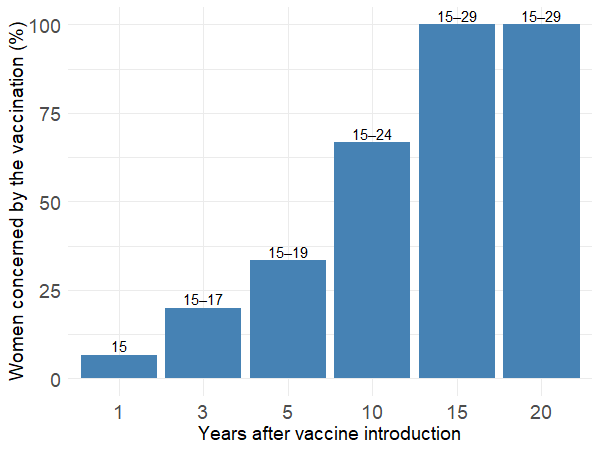 Figure S1.Proportions of women in the modelled population whose age is targeted by vaccination, according to the number of years since vaccine introduction. Because vaccination is introduced by age cohort, the proportion of women corresponds to that of women of the relevant ages specified above the bars (in years).ProportionalityVaccine coverage (%)Vaccine coverage (%)Vaccine coverage (%)Vaccine coverage (%)Vaccine coverage (%)Vaccine coverage (%)Vaccine coverage (%)Vaccine coverage (%)parameter2030405060708090k42.31.510.670.430.250.111st author,yr published(ref)Subjects:country, sex, age (yr), sample sourceMeasure 
of effectSub-
groupCollection year(yr postvaccine introduction)Yr vaccine introduced % vaccine coverageSample sizeHPV-genotype prevalence (%)HPV-genotype prevalence (%)HPV-genotype prevalence (%)HPV-genotype prevalence (%)HPV-genotype prevalence (%)HPV-genotype prevalence (%)HPV-genotype prevalence (%)HPV-genotype prevalence (%)HPV-genotype prevalence (%)1st author,yr published(ref)Subjects:country, sex, age (yr), sample sourceMeasure 
of effectSub-
groupCollection year(yr postvaccine introduction)Yr vaccine introduced % vaccine coverageSample sizeVaccineNonvaccineNonvaccineNonvaccineNonvaccineNonvaccineNonvaccineNonvaccineNonvaccineÄhrlund-Richter2019,Grün 2016,Ramqvist 2011[8–10]SwedenWomen15–23ClinicalCrude prevalence
(2017–18: graph)2012163951515252565659Ährlund-Richter2019,Grün 2016,Ramqvist 2011[8–10]SwedenWomen15–23ClinicalCrude prevalence
(2017–18: graph)Pre2008–1010.1%615358101099888Ährlund-Richter2019,Grün 2016,Ramqvist 2011[8–10]SwedenWomen15–23ClinicalCrude prevalence
(2017–18: graph)Pre2009–1110.1%54435911111010998Ährlund-Richter2019,Grün 2016,Ramqvist 2011[8–10]SwedenWomen15–23ClinicalCrude prevalence
(2017–18: graph)Post2013–15 (1–3)71.0%33812.59.5111110.510.5111114Ährlund-Richter2019,Grün 2016,Ramqvist 2011[8–10]SwedenWomen15–23ClinicalCrude prevalence
(2017–18: graph)Post2017–18 (5–6)82.1%17881520202020242420Baussano 2020[11]BhutanWomen17–26ClinicalPrevalence20106/11/16/1839/45/59/6839/45/59/6839/45/59/6839/45/59/6831/33/35/52/5831/33/35/52/5831/33/35/52/5831/33/35/52/58Baussano 2020[11]BhutanWomen17–26ClinicalPrevalencePre2011–122.3%11308.75.05.05.05.08.28.28.28.2Baussano 2020[11]BhutanWomen17–26ClinicalPrevalencePost201866.0%12580.97.57.57.57.59.59.59.59.5Chow 2015[12]AustraliaWomen15–24ClinicalCrude prevalence200716/1831/33/4531/33/4552/5852/5852/5852/5831/33/45/52/5831/33/45/52/58Chow 2015[12]AustraliaWomen15–24ClinicalCrude prevalencePre2004–0596239966661414Chow 2015[12]AustraliaWomen15–24ClinicalCrude prevalencePre2005–06113271616191919193232Chow 2015[12]AustraliaWomen15–24ClinicalCrude prevalencePre2006–0789261717101010102222Chow 2015[12]AustraliaWomen15–24ClinicalCrude prevalencePost2007–08 (1)NR95262020161616163131Chow 2015[12]AustraliaWomen15–24ClinicalCrude prevalencePost2008–09 (2)NR96171616232323233434Chow 2015[12]AustraliaWomen15–24ClinicalCrude prevalencePost2009–10 (3)59%147171616202020203030Chow 2015[12]AustraliaWomen15–24ClinicalCrude prevalencePost2010–11 (4)57%129181212171717172626Chow 2015[12]AustraliaWomen15–24ClinicalCrude prevalencePost2011–12 (5)36%117212222131313132828Chow 2015[12]AustraliaWomen15–24ClinicalCrude prevalencePost2012–13 (6)44%140221616202020203434Chow 2015[12]AustraliaWomen15–24ClinicalCrude prevalencePost2013–14 (7)47%180111616202020203030Covert 2018Saccucci 2017[13,14]USAWomen13–26ClinicalPrevalence (adjusted propensity score)2007–39/45/59/68/7039/45/59/68/7031/33/35/52/58/6731/33/35/52/58/6731/33/35/52/58/6731/33/35/52/58/67HRHRCovert 2018Saccucci 2017[13,14]USAWomen13–26ClinicalPrevalence (adjusted propensity score)Pre2006–2007371–22.122.123.323.323.323.348.648.6Covert 2018Saccucci 2017[13,14]USAWomen13–26ClinicalPrevalence (adjusted propensity score)Post2009–10 (2–3)59.2%40931.831.828.028.028.028.058.258.2Covert 2018Saccucci 2017[13,14]USAWomen13–26ClinicalPrevalence (adjusted propensity score)Post2013–14 (6–7)71.5%40025.025.016.916.916.916.945.145.1Covert 2018Saccucci 2017[13,14]USAWomen13–26ClinicalPrevalence (adjusted propensity score)Post2016–17 (9–10)82.5%360–17.317.317.617.617.617.6––1st author,yr published(ref)Subjects:country, sex, age (yr), sample sourceMeasure 
of effectSub-
groupCollection year(yr postvaccine introduction)Yr vaccine introduced% vaccine coverageSample sizeHPV-genotype prevalence (%)HPV-genotype prevalence (%)HPV-genotype prevalence (%)HPV-genotype prevalence (%)HPV-genotype prevalence (%)HPV-genotype prevalence (%)HPV-genotype prevalence (%)HPV-genotype prevalence (%)HPV-genotype prevalence (%)1st author,yr published(ref)Subjects:country, sex, age (yr), sample sourceMeasure 
of effectSub-
groupCollection year(yr postvaccine introduction)Yr vaccine introduced% vaccine coverageSample sizeVaccineVaccineNonvaccineNonvaccineNonvaccineNonvaccineNonvaccineNonvaccineNonvaccineCummings 2012[15]USAWomen14–17ClinicalPrevalence200716/1816/18Cummings 2012[15]USAWomen14–17ClinicalPrevalencePre1999–200515016.716.7Cummings 2012[15]USAWomen14–17ClinicalPrevalencePost2010 (5)89 %755.35.3Dillner 2018[16]Denmark (D), Norway (N) and Sweden (S)Women18–26ClinicalPrevalenceD: 2008N: 2009S: 20121618Dillner 2018[16]Denmark (D), Norway (N) and Sweden (S)Women18–26ClinicalPrevalencePre2006–2008D: 831N: 1055S: 986D: 3.5N:16.8S:11.8D: 5.3N: 6.5S:5.1Dillner 2018[16]Denmark (D), Norway (N) and Sweden (S)Women18–26ClinicalPrevalencePost2012–2013(D: 5–6)(N: 4–5)(S: 1–2)D: 9.9–95.7%N: 0.2–2.2%S: 2.8–33.6%D: 1043N: 1011S: 996D: 9.6N:13.3S:9.9D: 3.7N: 8.2S:3.0Dunne2015Markowitz 2019[17,18]USAWomen20–29ClinicalPrevalence for all (a) and by age-subgroup*:b: 20–24c: 25–29200716/1816/18HRHR31/33/4531/33/45AllAllDunne2015Markowitz 2019[17,18]USAWomen20–29ClinicalPrevalence for all (a) and by age-subgroup*:b: 20–24c: 25–29Pre2007a: 4138b:2057c: 2081a: 8.9b: 10.6c: 7.2a: 8.9b: 10.6c: 7.2a: 17.5b: 20.3c: 14.8a: 17.5b: 20.3c: 14.8a: 4.3b: 4.7c: 3.8a: 4.3b: 4.7c: 3.8b: 32.9c: 24.4b: 32.9c: 24.4Dunne2015Markowitz 2019[17,18]USAWomen20–29ClinicalPrevalence for all (a) and by age-subgroup*:b: 20–24c: 25–29Post2012–13 (5–6)a: 31.9%b: 43.7%c: 20.5%a: 4171b:2057c: 2114a: 5.2b: 4.5c: 5.8a: 5.2b: 4.5c: 5.8a: 22.1b: 25.6c: 18.6a: 22.1b: 25.6c: 18.6a: 3.6b: 3.3c: 4.0a: 3.6b: 3.3c: 4.0b: 41.6c: 32.8b: 41.6c: 32.8Dunne2015Markowitz 2019[17,18]USAWomen20–29ClinicalPrevalence for all (a) and by age-subgroup*:b: 20–24c: 25–29Post2015–16 (8–9)b: 64.3%c: 32.0%b: 2059c: 2420b: 2.5c: 4.6b: 2.5c: 4.6b: 25.7c: 15.7b: 25.7c: 15.7b: 3.5c: 3.3b: 3.5c: 3.3b: 40.6c: 29.0b: 40.6c: 29.0Feiring 2018[19]NorwayWomen17 
General populationPrevalence200916/1816/18HRHR except 16/18/31/33/45HR except 16/18/31/33/4531/33/45/52/5831/33/45/52/5831/33/45Feiring 2018[19]NorwayWomen17 
General populationPrevalencePre20111.7%54685.15.18.06.86.83.93.92.6Feiring 2018[19]NorwayWomen17 
General populationPrevalencePost2013(4)3.8%59213.23.25.64.34.33.03.02.2Feiring 2018[19]NorwayWomen17 
General populationPrevalencePost2014(5)77.0%63601.11.14.03.63.61.51.50.91st author,yr published(ref)Subjects:country, sex, age (yr), sample sourceMeasure 
of effectSub-
groupCollection year(yr postvaccine introduction)Yr vaccine introduced% vaccine coverageSample sizeHPV-genotype prevalence (%)HPV-genotype prevalence (%)HPV-genotype prevalence (%)HPV-genotype prevalence (%)HPV-genotype prevalence (%)HPV-genotype prevalence (%)HPV-genotype prevalence (%)1st author,yr published(ref)Subjects:country, sex, age (yr), sample sourceMeasure 
of effectSub-
groupCollection year(yr postvaccine introduction)Yr vaccine introduced% vaccine coverageSample sizeVaccineNonvaccineNonvaccineNonvaccineNonvaccineNonvaccineNonvaccineGuiqian 2020[20]ChinaWomen18–25ClinicalPrevalence201716525839336851Guiqian 2020[20]ChinaWomen18–25ClinicalPrevalencePre2016–20173514.275.412.561.711.991.711.42Guiqian 2020[20]ChinaWomen18–25ClinicalPrevalencePost2018–2019 (1–2)NA6565.035.642.900.461.202.592.13Kahn 2012/2016[21,22]USAWomen13–26ClinicalPrevalence200716/18AllAllAllHRHRHRKahn 2012/2016[21,22]USAWomen13–26ClinicalPrevalencePre2006–200736824.259.359.359.347.547.547.5Kahn 2012/2016[21,22]USAWomen13–26ClinicalPrevalencePost2009–2010(2–3)59.2%40911.074.574.574.557.857.857.8Kahn 2012/2016[21,22]USAWomen13–26ClinicalPrevalence2013–2014(6-7)71.3%4008.1––––––Kavanagh 2014/2017Cameron 2016[23–25]ScotlandWomen20–21ClinicalPrevalence200816/1831/33/4531/33/4531/33/4535/39/51/52/56/58/59/6835/39/51/52/56/58/59/6835/39/51/52/56/58/59/68Kavanagh 2014/2017Cameron 2016[23–25]ScotlandWomen20–21ClinicalPrevalencePre20091.26%165628.813.013.013.029.129.129.1Kavanagh 2014/2017Cameron 2016[23–25]ScotlandWomen20–21ClinicalPrevalence20105.77%105331.613.613.613.634.634.634.6Kavanagh 2014/2017Cameron 2016[23–25]ScotlandWomen20–21ClinicalPrevalencePost2011 (3)44.6%100123.310.410.410.433.033.033.0Kavanagh 2014/2017Cameron 2016[23–25]ScotlandWomen20–21ClinicalPrevalence2012 (4)75.4%99317.08.48.48.435.535.535.5Kavanagh 2014/2017Cameron 2016[23–25]ScotlandWomen20–21ClinicalPrevalence2013 (5)80.5%101610.16.36.36.333.933.933.9Kavanagh 2014/2017Cameron 2016[23–25]ScotlandWomen20–21ClinicalPrevalence2014 (6)81.2%101911.56.06.06.034.534.534.5Kavanagh 2014/2017Cameron 2016[23–25]ScotlandWomen20–21ClinicalPrevalence2015 (7)88.0%16104.83.03.03.031.431.431.4Machalek2018[26]AustraliaWomen18–24General populationPrevalence20076/11/16/1831/33/45/52/5831/33/45/52/5831/33/45/52/58HRHRHRMachalek2018[26]AustraliaWomen18–24General populationPrevalencePre2005–20078822.714.814.814.833.033.033.0Machalek2018[26]AustraliaWomen18–24General populationPrevalencePost2010–2012(3–5)87.5%6887.319.019.019.036.536.536.5Machalek2018[26]AustraliaWomen18–24General populationPrevalencePost2015(8)89.5%2001.515.515.515.529.529.529.51st author,yr published(ref)Subjects:country, sex, age (yr), sample sourceMeasure 
of effectSub-
groupCollection year(yr postvaccine introduction)Yr vaccine introduced% vaccine coverageSample sizeHPV-genotype prevalence (%)HPV-genotype prevalence (%)HPV-genotype prevalence (%)HPV-genotype prevalence (%)1st author,yr published(ref)Subjects:country, sex, age (yr), sample sourceMeasure 
of effectSub-
groupCollection year(yr postvaccine introduction)Yr vaccine introduced% vaccine coverageSample sizeVaccineVaccineNonvaccineNonvaccineMarkowitz2013/2016Oliver 2017Hirth 2019McClung 2019Rosenblum 2020[1,27–31]USAWomen14–29General populationPrevalence by age-subgroup*:a: 14–19b: 20–24c: 25–2920076/11/16/1816/1831/33/45/52/58HRMarkowitz2013/2016Oliver 2017Hirth 2019McClung 2019Rosenblum 2020[1,27–31]USAWomen14–29General populationPrevalence by age-subgroup*:a: 14–19b: 20–24c: 25–29Pre2003–2006a: 1363b: 432c: 403a: 11.5b: 18.5c: 11.8a: 7.2b: 15.2c: 8.1a: 8.4b: 16.5c: 10.8a: 20.7b: 32.9c: 24.6Markowitz2013/2016Oliver 2017Hirth 2019McClung 2019Rosenblum 2020[1,27–31]USAWomen14–29General populationPrevalence by age-subgroup*:a: 14–19b: 20–24c: 25–29Post2007–2010(0–3)a: 34.1%b: 17.8%c: 7.8%a: 740b: 445c: 414a: 5.0b: 19.9c: 13.1a: 3.6b: 16.2c: 10.3a: 6.1b: 13.8c: 13.1a: 16.4b: 37.4c: 28.4Markowitz2013/2016Oliver 2017Hirth 2019McClung 2019Rosenblum 2020[1,27–31]USAWomen14–29General populationPrevalence by age-subgroup*:a: 14–19b: 20–24c: 25–29Post2009–2012(2–5)a: 51.4%b: 32.6%c: 14.7%a: 736b: 470c: 424a: 4.3b: 12.1c: 11.7a: 2.8b: 10.5c: 9.9a: 6.2b: 12.7c: 13.4a: 18.6b: 36.8c: 28.1Markowitz2013/2016Oliver 2017Hirth 2019McClung 2019Rosenblum 2020[1,27–31]USAWomen14–29General populationPrevalence by age-subgroup*:a: 14–19b: 20–24c: 25–29Post2011–2014(4–7)a: 54.7%b: 43.0%c: 24.8%a: 797b: 442c: 395a: 3.3b: 7.2c: 8.8a: 5.3b: 13.2c: 13.2a: 15.4b: 34.5c: 25.5Markowitz2013/2016Oliver 2017Hirth 2019McClung 2019Rosenblum 2020[1,27–31]USAWomen14–29General populationPrevalence by age-subgroup*:a: 14–19b: 20–24c: 25–29Post2013–2016(6–9)a: 53.9%b: 51.5%c: 33.3%a: 783b: 413c: 447a: 1.8b: 5.3c: 8.0a: 3.9b: 13.3c: 11.5–Markowitz2013/2016Oliver 2017Hirth 2019McClung 2019Rosenblum 2020[1,27–31]USAWomen14–29General populationPrevalence by age-subgroup*:a: 14–19b: 20–24c: 25–29Post2015-2018(8–11)a: 54.3%b: 59.9%c: 40.7%a: 666b: 368c: 430a: 1.1b: 3.3c: 9.1a: 2.3b: 10.2c: 11.6–McGregor 2018[32]Australia Indigenous women18–26ClinicalPrevalence20076/11/16/186/11/16/18HRHRMcGregor 2018[32]Australia Indigenous women18–26ClinicalPrevalencePre2005–200715523.923.932.932.9McGregor 2018[32]Australia Indigenous women18–26ClinicalPrevalencePost2014–2015(7–8)63%1411.41.417.017.01st author,yr published(ref)Subjects:country, sex, age (yr), sample sourceMeasure 
of effectSub-
groupCollection year(yr postvaccine introduction)Yr vaccine introduced% vaccine coverageSample sizeHPV-genotype prevalence (%)HPV-genotype prevalence (%)HPV-genotype prevalence (%)HPV-genotype prevalence (%)HPV-genotype prevalence (%)HPV-genotype prevalence (%)HPV-genotype prevalence (%)HPV-genotype prevalence (%)HPV-genotype prevalence (%)HPV-genotype prevalence (%)HPV-genotype prevalence (%)HPV-genotype prevalence (%)HPV-genotype prevalence (%)HPV-genotype prevalence (%)HPV-genotype prevalence (%)1st author,yr published(ref)Subjects:country, sex, age (yr), sample sourceMeasure 
of effectSub-
groupCollection year(yr postvaccine introduction)Yr vaccine introduced% vaccine coverageSample sizeVaccineVaccineNonvaccineNonvaccineNonvaccineNonvaccineNonvaccineNonvaccineNonvaccineNonvaccineNonvaccineNonvaccineNonvaccineNonvaccineNonvaccineMesher2013/2016/ 2018[33–35]EnglandWomen16–24ClinicalPrevalence by age-subgroup*:a: 16–18b: 19–21c: 22–24200816/1816/1831/33/45/52/5831/33/45/52/5831/33/45/52/5831/33/45/52/5831/33/45/52/5831/33/45/52/5831/33/45/52/58HRHRHRHRHRHRMesher2013/2016/ 2018[33–35]EnglandWomen16–24ClinicalPrevalence by age-subgroup*:a: 16–18b: 19–21c: 22–24Pre2008a: 1047b: 804c: 503a: 17.6b: 16.9c: 15.3a: 17.6b: 16.9c: 15.3a: 14.5b: 15.2c: 16.7a: 14.5b: 15.2c: 16.7a: 14.5b: 15.2c: 16.7a: 14.5b: 15.2c: 16.7a: 14.5b: 15.2c: 16.7a: 14.5b: 15.2c: 16.7a: 14.5b: 15.2c: 16.7a: 24.9b: 26.9c: 26.4a: 24.9b: 26.9c: 26.4a: 24.9b: 26.9c: 26.4a: 24.9b: 26.9c: 26.4a: 24.9b: 26.9c: 26.4a: 24.9b: 26.9c: 26.4Mesher2013/2016/ 2018[33–35]EnglandWomen16–24ClinicalPrevalence by age-subgroup*:a: 16–18b: 19–21c: 22–24Post2010–2011(2–3)27.3%a: 933b: 1463c: 1206a: 8.5b: 14.2c: 16.5a: 8.5b: 14.2c: 16.5a: 16.9b: 21.6c: 18.4a: 16.9b: 21.6c: 18.4a: 16.9b: 21.6c: 18.4a: 16.9b: 21.6c: 18.4a: 16.9b: 21.6c: 18.4a: 16.9b: 21.6c: 18.4a: 16.9b: 21.6c: 18.4a: 34.2b: 39.1c: 32.0a: 34.2b: 39.1c: 32.0a: 34.2b: 39.1c: 32.0a: 34.2b: 39.1c: 32.0a: 34.2b: 39.1c: 32.0a: 34.2b: 39.1c: 32.0Mesher2013/2016/ 2018[33–35]EnglandWomen16–24ClinicalPrevalence by age-subgroup*:a: 16–18b: 19–21c: 22–24Post2012–2013(4–5)44.0%a: 1063b: 1310c: 1346a: 4.0b: 8.7c: 16.1a: 4.0b: 8.7c: 16.1a: 14.7b: 21.0c: 23.3a: 14.7b: 21.0c: 23.3a: 14.7b: 21.0c: 23.3a: 14.7b: 21.0c: 23.3a: 14.7b: 21.0c: 23.3a: 14.7b: 21.0c: 23.3a: 14.7b: 21.0c: 23.3a: 33.2b: 40.2c: 33.7a: 33.2b: 40.2c: 33.7a: 33.2b: 40.2c: 33.7a: 33.2b: 40.2c: 33.7a: 33.2b: 40.2c: 33.7a: 33.2b: 40.2c: 33.7Mesher2013/2016/ 2018[33–35]EnglandWomen16–24ClinicalPrevalence by age-subgroup*:a: 16–18b: 19–21c: 22–24Post2014–2015(6–7)80.0%a: 1953b: 664c: 120a: 1.8b: 2.7c: 7.5a: 1.8b: 2.7c: 7.5a: 10.2b: 16.1c: 18.3a: 10.2b: 16.1c: 18.3a: 10.2b: 16.1c: 18.3a: 10.2b: 16.1c: 18.3a: 10.2b: 16.1c: 18.3a: 10.2b: 16.1c: 18.3a: 10.2b: 16.1c: 18.3––––––Mesher2013/2016/ 2018[33–35]EnglandWomen16–24ClinicalPrevalence by age-subgroup*:a: 16–18b: 19–21c: 22–24Post2016(8)84.0%a: 629b: 796a: 1.6b: 1.6a: 1.6b: 1.6a: 7.2b: 12.7a: 7.2b: 12.7a: 7.2b: 12.7a: 7.2b: 12.7a: 7.2b: 12.7a: 7.2b: 12.7a: 7.2b: 12.7––––––Purriños-Hermida 2018[36]SpainWomen18–26ClinicalPrevalence200816/1816/1831/33/4531/33/4531/33/4526/35/39/51/52/53/56/58/59/66/68/73/8226/35/39/51/52/53/56/58/59/66/68/73/8226/35/39/51/52/53/56/58/59/66/68/73/8226/35/39/51/52/53/56/58/59/66/68/73/8226/35/39/51/52/53/56/58/59/66/68/73/8226/35/39/51/52/53/56/58/59/66/68/73/8226/35/39/51/52/53/56/58/59/66/68/73/8226/35/39/51/52/53/56/58/59/66/68/73/8226/35/39/51/52/53/56/58/59/66/68/73/8226/35/39/51/52/53/56/58/59/66/68/73/82Purriños-Hermida 2018[36]SpainWomen18–26ClinicalPrevalencePre2008–20105239.89.85.95.95.913.213.213.213.213.213.213.213.213.213.2Purriños-Hermida 2018[36]SpainWomen18–26ClinicalPrevalencePost2014–2015(6–7)43%4476.36.36.36.36.328.228.228.228.228.228.228.228.228.228.2Purriños-Hermida 2018[36]SpainWomen18–26ClinicalPrevalencePost2016–2017(8–9)53%2983.73.73.03.03.019.519.519.519.519.519.519.519.519.519.5Söderlund-Strand2014[37]SwedenWomen13–22ClinicalPrevalence2012161831333535394551525658596668Söderlund-Strand2014[37]SwedenWomen13–22ClinicalPrevalencePre20081.6–17.1%964414.97.97.13.71.61.65.13.69.86.56.13.34.07.71.0Söderlund-Strand2014[37]SwedenWomen13–22ClinicalPrevalencePost2012(0)17.8– 63.6%14338.94.77.03.11.51.56.43.411.98.48.04.05.99.81.2Söderlund-Strand2014[37]SwedenWomen13–22ClinicalPrevalencePost2013(1)28.9– 77.7%13838.74.35.93.91.21.25.64.310.69.17.33.53.79.31.01st author,yr published(ref)Subjects:country, sex, age (yr), sample sourceMeasure 
of effectSub-
groupCollection year(yr postvaccine introduction)Yr vaccine introduced% vaccine coverageSample sizeHPV-genotype prevalence (%)HPV-genotype prevalence (%)HPV-genotype prevalence (%)HPV-genotype prevalence (%)HPV-genotype prevalence (%)1st author,yr published(ref)Subjects:country, sex, age (yr), sample sourceMeasure 
of effectSub-
groupCollection year(yr postvaccine introduction)Yr vaccine introduced% vaccine coverageSample sizeVaccineNonvaccineNonvaccineNonvaccineNonvaccineSonnenberg 2013[38]England, Scotland,WalesWomen and men16–44General populationPrevalence200816/ 18bSonnenberg 2013[38]England, Scotland,WalesWomen and men16–44General populationPrevalencePre1999–200168411.3Sonnenberg 2013[38]England, Scotland,WalesWomen and men16–44General populationPrevalencePost2010–2012(2–4)61.5%14265.8Tabrizi20122014[39,40]AustraliaWomen18–24ClinicalPrevalence200716/1831/33/35/4531/33/35/45HRHRTabrizi20122014[39,40]AustraliaWomen18–24ClinicalPrevalencePre2005–200720228.710.410.437.637.6Tabrizi20122014[39,40]AustraliaWomen18–24ClinicalPrevalencePost2010–2011(3–4)83.7%4046.79.29.231.231.2Tabrizi20122014[39,40]AustraliaWomen18–24ClinicalPrevalencePost1010–2012(3–5)86.0%10585.4Woestenberg2019[41]NetherlandsWomen16–24Sexual health clinicsPrevalence200916/1831333345Woestenberg2019[41]NetherlandsWomen16–24Sexual health clinicsPrevalencePre20092.3%111022.712.44.34.31.9Woestenberg2019[41]NetherlandsWomen16–24Sexual health clinicsPrevalencePost2011(2)6.4%127423.911.15.35.33.6Woestenberg2019[41]NetherlandsWomen16–24Sexual health clinicsPrevalencePost2013(4)19.2%129418.510.43.43.43.6Woestenberg2019[41]NetherlandsWomen16–24Sexual health clinicsPrevalencePost2015(6)36.7%131814.910.55.45.43.21st author,yr published(ref)Subjects:country, sex, age (yr), sample sourceMeasure 
of effectCollection year (yr postvaccine introduction)Yr vaccine introduced% vaccine coverageSub- groupSample sizeHPV-genotype prevalence (%)HPV-genotype prevalence (%)HPV-genotype prevalence (%)HPV-genotype prevalence (%)HPV-genotype prevalence (%)HPV-genotype prevalence (%)HPV-genotype prevalence (%)HPV-genotype prevalence (%)HPV-genotype prevalence (%)HPV-genotype prevalence (%)HPV-genotype prevalence (%)HPV-genotype prevalence (%)HPV-genotype prevalence (%)HPV-genotype prevalence (%)HPV-genotype prevalence (%)HPV-genotype prevalence (%)HPV-genotype prevalence (%)HPV-genotype prevalence (%)HPV-genotype prevalence (%)HPV-genotype prevalence (%)1st author,yr published(ref)Subjects:country, sex, age (yr), sample sourceMeasure 
of effectCollection year (yr postvaccine introduction)Yr vaccine introduced% vaccine coverageSub- groupSample sizeVaccineVaccineNonvaccineNonvaccineNonvaccineNonvaccineNonvaccineNonvaccineNonvaccineNonvaccineNonvaccineNonvaccineNonvaccineNonvaccineNonvaccineNonvaccineNonvaccineNonvaccineNonvaccineNonvaccineÄhrlund-Richter 2019Grün 2016[8,9]SwedenWomen15–23ClinicalCrude prevalence
(Graph for 2017-2018)20121616393939515151525252525256565656595959Ährlund-Richter 2019Grün 2016[8,9]SwedenWomen15–23ClinicalCrude prevalence
(Graph for 2017-2018)2013–2015(1–3)71.0%Vac+24055101010121212101010101013131313121212Ährlund-Richter 2019Grün 2016[8,9]SwedenWomen15–23ClinicalCrude prevalence
(Graph for 2017-2018)2013–2015(1–3)71.0%Vac–98181899910101013131313139999191919Ährlund-Richter 2019Grün 2016[8,9]SwedenWomen15–23ClinicalCrude prevalence
(Graph for 2017-2018)2017–2018(5–6)82.1%Vac+13866151515191919181818181823232323202020Ährlund-Richter 2019Grün 2016[8,9]SwedenWomen15–23ClinicalCrude prevalence
(Graph for 2017-2018)2017–2018(5–6)82.1%Vac–301616202020272727202020202027272727202020Batmunkh 2020[42]MongoliaWomen18–23GeneralCrude prevalence201216/18/4516/18/45HR except 45HR except 45HR except 45HR except 45HR except 45HR except 45HR except 45HR except 45HR except 45HR except 45HR except 45HR except 45HR except 45HR except 45HR except 45HR except 45HR except 45HR except 45Batmunkh 2020[42]MongoliaWomen18–23GeneralCrude prevalence2017–2018(5–6)47.3%Vac+7264.84.832.432.432.432.432.432.432.432.432.432.432.432.432.432.432.432.432.432.4Batmunkh 2020[42]MongoliaWomen18–23GeneralCrude prevalence2017–2018(5–6)47.3%Vac–79017.217.224.624.624.624.624.624.624.624.624.624.624.624.624.624.624.624.624.624.6Baussano 2020[11]BhutanWomen17–29ClinicalPrevalence2010AllAllAllAllAllAllAllAllAllAllAllAllAllAllAllAllAllAllBaussano 2020[11]BhutanWomen17–29ClinicalPrevalence2018(8)66.0%Vac+104833.533.533.533.533.533.533.533.533.533.533.533.533.533.533.533.533.533.5Baussano 2020[11]BhutanWomen17–29ClinicalPrevalence2018(8)66.0%Vac–34329.729.729.729.729.729.729.729.729.729.729.729.729.729.729.729.729.729.7Bereson 2017[43]USAWomen18–26GeneralCrude prevalence (graph)200716/1816/1831/33/35/39/45/51/52/53/56/58/59/66/68/73/8231/33/35/39/45/51/52/53/56/58/59/66/68/73/8231/33/35/39/45/51/52/53/56/58/59/66/68/73/8231/33/35/39/45/51/52/53/56/58/59/66/68/73/8231/33/35/39/45/51/52/53/56/58/59/66/68/73/8231/33/35/39/45/51/52/53/56/58/59/66/68/73/8231/33/35/39/45/51/52/53/56/58/59/66/68/73/8231/33/35/39/45/51/52/53/56/58/59/66/68/73/8231/33/35/39/45/51/52/53/56/58/59/66/68/73/8231/33/35/39/45/51/52/53/56/58/59/66/68/73/8231/33/35/39/45/51/52/53/56/58/59/66/68/73/8231/33/35/39/45/51/52/53/56/58/59/66/68/73/8231/33/35/39/45/51/52/53/56/58/59/66/68/73/8231/33/35/39/45/51/52/53/56/58/59/66/68/73/8231/33/35/39/45/51/52/53/56/58/59/66/68/73/8231/33/35/39/45/51/52/53/56/58/59/66/68/73/8231/33/35/39/45/51/52/53/56/58/59/66/68/73/8231/33/35/39/45/51/52/53/56/58/59/66/68/73/82Bereson 2017[43]USAWomen18–26GeneralCrude prevalence (graph)2009–2010(2–3)7.4%Vac+2533484848484848484848484848484848484848Bereson 2017[43]USAWomen18–26GeneralCrude prevalence (graph)2009–2010(2–3)7.4%Vac–3281818404040404040404040404040404040404040Bereson 2017[43]USAWomen18–26GeneralCrude prevalence (graph)2011–2012(4–5)10.1%Vac+4033383838383838383838383838383838383838Bereson 2017[43]USAWomen18–26GeneralCrude prevalence (graph)2011–2012(4–5)10.1%Vac–25499404040404040404040404040404040404040Bereson 2017[43]USAWomen18–26GeneralCrude prevalence (graph)2013–2014(6–7)13.8%Vac+6322383838383838383838383838383838383838Bereson 2017[43]USAWomen18–26GeneralCrude prevalence (graph)2013–2014(6–7)13.8%Vac–24588303030303030303030303030303030303030Brogly 2014[44]Boston, MA, USAWomen21–30Clinical high riskCrude prevalence20071618454553535353535359595959596666666666Brogly 2014[44]Boston, MA, USAWomen21–30Clinical high riskCrude prevalence2011–2012(4–5)41%Vac+962.12.93.253.253.253.253.253.253.253.251.01.01.01.01.02.12.12.12.12.1Brogly 2014[44]Boston, MA, USAWomen21–30Clinical high riskCrude prevalence2011–2012(4–5)41%Vac–1362.201.51.51.51.51.51.51.51.50.80.80.80.80.81.51.51.51.51.5Carozzi 2018[45]ItalyWomen18–30GeneralCrude prevalence200716/1816/18HRHR but 31HR but 31HR but 31HR but 31/33/4531/33/4531/33/453131395151525256565859Carozzi 2018[45]ItalyWomen18–30GeneralCrude prevalence2012–2014(5–7)59.0%Vac+7710.60.68.88.38.38.38.21.51.51.31.31.82.92.92.12.11.01.01.30.5Carozzi 2018[45]ItalyWomen18–30GeneralCrude prevalence2012–2014(5–7)59.0%Vac–5375.25.28.66.96.96.96.32.72.72.12.10.91.31.32.22.20.90.90.90.71st author,yr published(ref)Subjects:country, sex, age (yr), sample sourceMeasure 
of effectCollection year (yr postvaccine introduction)Yr vaccine introduced% vaccine coverageSub- groupSample sizeHPV-genotype prevalence (%)HPV-genotype prevalence (%)HPV-genotype prevalence (%)HPV-genotype prevalence (%)1st author,yr published(ref)Subjects:country, sex, age (yr), sample sourceMeasure 
of effectCollection year (yr postvaccine introduction)Yr vaccine introduced% vaccine coverageSub- groupSample sizeVaccineNonvaccineNonvaccineNonvaccineCovert 2018Saccucci 2017[13,14]USAWomen13–26ClinicalPrevalence200739/45/59/68/7031/33/35/52/58/67HRCovert 2018Saccucci 2017[13,14]USAWomen13–26ClinicalPrevalence2009–2010(2–3)59.2%Vac+24236.928.963.9Covert 2018Saccucci 2017[13,14]USAWomen13–26ClinicalPrevalence2009–2010(2–3)59.2%Vac–16723.829.147.9Covert 2018Saccucci 2017[13,14]USAWomen13–26ClinicalPrevalence2013–2014(6–7)71.5%Vac+28623.315.541.8Covert 2018Saccucci 2017[13,14]USAWomen13–26ClinicalPrevalence2013–2014(6–7)71.5%Vac–11428.627.756.7Covert 2018Saccucci 2017[13,14]USAWomen13–26ClinicalPrevalence2016–2017(9–10)82.5%Vac+29720.012.3Covert 2018Saccucci 2017[13,14]USAWomen13–26ClinicalPrevalence2016–2017(9–10)82.5%Vac–636.335.3Dunne 2015Markowitz 2019[17,18]USAWomen20–29ClinicalPrevalence by age-subgroup*:a: 20–24b: 25–29200716/18AllHR31/33/45Dunne 2015Markowitz 2019[17,18]USAWomen20–29ClinicalPrevalence by age-subgroup*:a: 20–24b: 25–292012–2013(5–6)a: 43.7%b: 20.5%Vac+a: 898b: 433a: 1.7b: 4.6a:  41.9b: 41.6a: 25.8b: 21.7a: 3.3b: 4.4Dunne 2015Markowitz 2019[17,18]USAWomen20–29ClinicalPrevalence by age-subgroup*:a: 20–24b: 25–292012–2013(5–6)a: 43.7%b: 20.5%Vac–a: 1159b: 1681a: 6.7b: 6.1a: 41.3b: 30.6a: 25.5b: 17.8a: 3.2b: 3.9Dunne 2015Markowitz 2019[17,18]USAWomen20–29ClinicalPrevalence by age-subgroup*:a: 20–24b: 25–292015–2016(8–9)a: 64.3%b: 32.0%Vac+a: 1323b: 775a: 1.1b:2.5a: 42.3b: 33.7a: 26.8b: 19.1a: 3.3b: 3.6Dunne 2015Markowitz 2019[17,18]USAWomen20–29ClinicalPrevalence by age-subgroup*:a: 20–24b: 25–292015–2016(8–9)a: 64.3%b: 32.0%Vac–a:736b: 1645a: 5.0b: 5.6a: 37.5b: 26.8a: 23.9b: 14.2a: 3.9b: 3.1Enerly 2019[46]NorwayWomen18–20General (Facebook)Crude prevalence200916/18AllAllAllEnerly 2019[46]NorwayWomen18–20General (Facebook)Crude prevalence2016–2017(7–8)76.6%Vac+2390.438.538.538.5Enerly 2019[46]NorwayWomen18–20General (Facebook)Crude prevalence2016–2017(7–8)76.6%Vac–734.138.438.438.4Franceschi 2016[47]BhutanRwandaWomen17–22General populationPrevalence (urine sample
 method with44 HPV detectable)6/11/16/1831/33/35/39/45/52/58/59/68/7031/33/35/39/45/52/58/59/68/7031/33/35/39/45/52/58/59/68/70Franceschi 2016[47]BhutanRwandaWomen17–22General populationPrevalence (urine sample
 method with44 HPV detectable)Bhutan: 2013 (3)2010
92.0%Vac+8961.26.76.76.7Franceschi 2016[47]BhutanRwandaWomen17–22General populationPrevalence (urine sample
 method with44 HPV detectable)Bhutan: 2013 (3)2010
92.0%Vac–771.36.56.56.5Franceschi 2016[47]BhutanRwandaWomen17–22General populationPrevalence (urine sample
 method with44 HPV detectable)Rwanda: 2013–2014 (2–3)2011
43.1%Vac+3932.88.18.18.1Franceschi 2016[47]BhutanRwandaWomen17–22General populationPrevalence (urine sample
 method with44 HPV detectable)Rwanda: 2013–2014 (2–3)2011
43.1%Vac–5196.412.312.312.3Goggin 2017[48]CanadaWomen17–29General populationCrude prevalence by age groupa: 17–19b: 20–22c: 23–2920086/11/16/18Goggin 2017[48]CanadaWomen17–29General populationCrude prevalence by age groupa: 17–19b: 20–22c: 23–293/2013–7/2014(5–6)62.3%a: 83.5%b: 65.7%c: 19.1%Vac+511a: 0.3b: 1.4c: 10.5Goggin 2017[48]CanadaWomen17–29General populationCrude prevalence by age groupa: 17–19b: 20–22c: 23–293/2013–7/2014(5–6)62.3%a: 83.5%b: 65.7%c: 19.1%Vac–1039a: 8.2b: 9.9c: 11.91st author,yr published(ref)Subjects:country, sex, age (yr), sample sourceMeasure 
of effectCollection year (yr postvaccine introduction)Yr vaccine introduced% vaccine coverageSub- groupSample sizeHPV-genotype prevalence (%)HPV-genotype prevalence (%)HPV-genotype prevalence (%)HPV-genotype prevalence (%)HPV-genotype prevalence (%)HPV-genotype prevalence (%)HPV-genotype prevalence (%)HPV-genotype prevalence (%)HPV-genotype prevalence (%)HPV-genotype prevalence (%)HPV-genotype prevalence (%)HPV-genotype prevalence (%)HPV-genotype prevalence (%)HPV-genotype prevalence (%)HPV-genotype prevalence (%)HPV-genotype prevalence (%)HPV-genotype prevalence (%)HPV-genotype prevalence (%)HPV-genotype prevalence (%)HPV-genotype prevalence (%)HPV-genotype prevalence (%)HPV-genotype prevalence (%)HPV-genotype prevalence (%)HPV-genotype prevalence (%)HPV-genotype prevalence (%)HPV-genotype prevalence (%)1st author,yr published(ref)Subjects:country, sex, age (yr), sample sourceMeasure 
of effectCollection year (yr postvaccine introduction)Yr vaccine introduced% vaccine coverageSub- groupSample sizeVaccineVaccineNonvaccineNonvaccineNonvaccineNonvaccineNonvaccineNonvaccineNonvaccineNonvaccineNonvaccineNonvaccineNonvaccineNonvaccineNonvaccineNonvaccineNonvaccineNonvaccineNonvaccineNonvaccineNonvaccineNonvaccineNonvaccineNonvaccineNonvaccineNonvaccineGray20182019[49,50]FinlandWomen18.5–19Community randomized trialAdjusted prevalence200716183131333335353939454545515152525656585859596666Gray20182019[49,50]FinlandWomen18.5–19Community randomized trialAdjusted prevalence2010–2012(3–5)(born: 1992–1993)50% womenVac+Arm A: 2929 (total)0.60.20.70.72.02.00.70.73.53.50.50.50.58.08.04.14.13.33.32.62.62.82.84.44.4Gray20182019[49,50]FinlandWomen18.5–19Community randomized trialAdjusted prevalence2010–2012(3–5)(born: 1992–1993)50% womenVac+Arm B: 3059 (total)0.60.30.90.91.61.61.21.23.13.10.50.50.58.18.14.64.64.74.72.02.03.03.04.64.6Gray20182019[49,50]FinlandWomen18.5–19Community randomized trialAdjusted prevalence2010–2012(3–5)(born: 1992–1993)50% womenVac–3375 (total)7.13.93.23.22.62.61.21.22.72.72.12.12.15.25.24.24.23.93.92.82.82.42.43.13.1Gray20182019[49,50]FinlandWomen18.5–19Community randomized trialAdjusted prevalence2012–2014(5–7)(born: 1994–1995)50% womenVac+Arm A0.30.10.80.81.01.00.50.52.82.80.30.30.36.26.23.53.55.25.22.82.82.92.93.43.4Gray20182019[49,50]FinlandWomen18.5–19Community randomized trialAdjusted prevalence2012–2014(5–7)(born: 1994–1995)50% womenVac+Arm B0.60.20.70.71.11.10.90.92.22.20.30.30.36.46.43.33.34.24.22.12.12.72.73.93.9Gray20182019[49,50]FinlandWomen18.5–19Community randomized trialAdjusted prevalence2012–2014(5–7)(born: 1994–1995)50% womenVac–7.04.03.73.72.42.41.51.53.03.01.91.91.97.07.04.44.45.15.12.12.12.72.74.24.2Grün 2015[51]SwedenWomen15–23ClinicalCrude prevalence2007–201216183133333535393945455151515252565658585959666668Grün 2015[51]SwedenWomen15–23ClinicalCrude prevalence2013–2014(1–7)73%(vaccination after sexual debut)Vac+1545217711995513131399111111111111114Grün 2015[51]SwedenWomen15–23ClinicalCrude prevalence2013–2014(1–7)73%(vaccination after sexual debut)Vac–5722585533101088101010881010558815153Guo 2015[52]USAWomen20–26General populationCrude prevalence200716/1816/18AllAllAllAllAllAllAllAllAllAllHRHRHRHRHRHRHRHRHRHRHRHRHRHRGuo 2015[52]USAWomen20–26General populationCrude prevalence2007–2012(0–5)21.4%Vac+1777.17.162.462.462.462.462.462.462.462.462.462.452.152.152.152.152.152.152.152.152.152.152.152.152.152.1Guo 2015[52]USAWomen20–26General populationCrude prevalence2007–2012(0–5)21.4%Vac–70113.913.952.852.852.852.852.852.852.852.852.852.840.440.440.440.440.440.440.440.440.440.440.440.440.440.4INSP Québec2016[53]CanadaWomen17–29General populationCrude prevalence20076/11/16/186/11/16/1831/33/4531/33/4531/33/4531/33/4531/33/4531/33/4531/33/4531/33/4531/33/4531/33/45HRHRHRHRHRHRHRHRHRHRHRHRHRHRINSP Québec2016[53]CanadaWomen17–29General populationCrude prevalence3/2013–7/2014(6–7)62.3%Vac+10391.51.53.53.53.53.53.53.53.53.53.53.520.520.520.520.520.520.520.520.520.520.520.520.520.520.5INSP Québec2016[53]CanadaWomen17–29General populationCrude prevalence3/2013–7/2014(6–7)62.3%Vac–51111.011.05.75.75.75.75.75.75.75.75.75.719.419.419.419.419.419.419.419.419.419.419.419.419.419.41st author,yr published(ref)Subjects:country, sex, age (yr), sample sourceMeasure 
of effectCollection year (yr postvaccine introduction)Yr vaccine introduced% vaccine coverageSub- groupSample sizeHPV-genotype prevalence (%)HPV-genotype prevalence (%)HPV-genotype prevalence (%)HPV-genotype prevalence (%)HPV-genotype prevalence (%)HPV-genotype prevalence (%)HPV-genotype prevalence (%)HPV-genotype prevalence (%)HPV-genotype prevalence (%)HPV-genotype prevalence (%)HPV-genotype prevalence (%)HPV-genotype prevalence (%)HPV-genotype prevalence (%)HPV-genotype prevalence (%)HPV-genotype prevalence (%)HPV-genotype prevalence (%)1st author,yr published(ref)Subjects:country, sex, age (yr), sample sourceMeasure 
of effectCollection year (yr postvaccine introduction)Yr vaccine introduced% vaccine coverageSub- groupSample sizeVaccineNonvaccineNonvaccineNonvaccineNonvaccineNonvaccineNonvaccineNonvaccineNonvaccineNonvaccineNonvaccineNonvaccineNonvaccineNonvaccineNonvaccineNonvaccineJeannot 2018[54]SwitzerlandWomen18–31UniversityPrevalence200816/18HRHRHRHRHRHRHRHRHRHRHRHRHRHRHRJeannot 2018[54]SwitzerlandWomen18–31UniversityPrevalence1/2016–10/2017(8–9)69%Vac+2841.110.310.310.310.310.310.310.310.310.310.310.310.310.310.310.3Jeannot 2018[54]SwitzerlandWomen18–31UniversityPrevalence1/2016–10/2017(8–9)69%Vac–1257.211.211.211.211.211.211.211.211.211.211.211.211.211.211.211.2Kahn20122016[21,22]USAWomen13–26ClinicalPrevalence2006–200716/18AllAllAllAllAllAllHRHRHRHRHRHRHRHRHRKahn20122016[21,22]USAWomen13–26ClinicalPrevalence2009–2010(3–4)59.2%Vac+2427.977.677.677.677.677.677.665.265.265.265.265.265.265.265.265.2Kahn20122016[21,22]USAWomen13–26ClinicalPrevalence2009–2010(3–4)59.2%Vac–16715.670.170.170.170.170.170.147.347.347.347.347.347.347.347.347.3Kahn20122016[21,22]USAWomen13–26ClinicalPrevalence2013–2014(4–8)71.3%Vac+2863.9Kahn20122016[21,22]USAWomen13–26ClinicalPrevalence2013–2014(4–8)71.3%Vac–11418.4Kavanagh 20142017Cameron 2016[23–25]ScotlandWomen20–21ClinicalPrevalence200816/1831/33/4531/33/4531/33/4531/33/4531/33/4531/33/4535/39/51/52/56/58/59/6835/39/51/52/56/58/59/6835/39/51/52/56/58/59/6835/39/51/52/56/58/59/6835/39/51/52/56/58/59/6835/39/51/52/56/58/59/6835/39/51/52/56/58/59/6835/39/51/52/56/58/59/6835/39/51/52/56/58/59/68Kavanagh 20142017Cameron 2016[23–25]ScotlandWomen20–21ClinicalPrevalence2009–2012(1–4)24.3%Vac+110013.66.86.86.86.86.86.831.631.631.631.631.631.631.631.631.6Kavanagh 20142017Cameron 2016[23–25]ScotlandWomen20–21ClinicalPrevalence2009–2012(1–4)24.3%Vac–341829.813.113.113.113.113.113.132.432.432.432.432.432.432.432.432.4Kavanagh 20142017Cameron 2016[23–25]ScotlandWomen20–21ClinicalPrevalence2009–2013(1–5)33.9%Vac+185311.06.26.26.26.26.26.232.932.932.932.932.932.932.932.932.9Kavanagh 20142017Cameron 2016[23–25]ScotlandWomen20–21ClinicalPrevalence2009–2013(1–5)33.9%Vac–361929.412.912.912.912.912.912.932.532.532.532.532.532.532.532.532.5Kavanagh 20142017Cameron 2016[23–25]ScotlandWomen20–21ClinicalPrevalence2009–2015(1–7)49.7%Vac+39628.14.54.54.54.54.54.532.932.932.932.932.932.932.932.932.9Kavanagh 20142017Cameron 2016[23–25]ScotlandWomen20–21ClinicalPrevalence2009–2015(1–7)49.7%Vac–400827.812.612.612.612.612.612.632.432.432.432.432.432.432.432.432.4Kumakech 2016[55]UgandaWomen15–24General populationPrevalence2008–200916/18all31333539454551525658596668Kumakech 2016[55]UgandaWomen15–24General populationPrevalence7/2014–8/2014(4–5)51.1%Vac+2050.529.31.00.50.51.50.50.52.43.90.53.93.92.40.5Kumakech 2016[55]UgandaWomen15–24General populationPrevalence7/2014–8/2014(4–5)51.1%Vac–1965.635.72.602.11.00.50.54.15.62.17.22.14.61.5Lynge2020[56]DenmarkWomen23–24General populationPrevalence200916/18HRHRHRHRHRHRHRHRHRHRHRHRHRHRHRLynge2020[56]DenmarkWomen23–24General populationPrevalence02/2017-04/2019(8–10)92%Vac+56850.434.834.834.834.834.834.834.834.834.834.834.834.834.834.834.8Lynge2020[56]DenmarkWomen23–24General populationPrevalence02/2017-04/2019(8–10)92%Vac-5186.630.130.130.130.130.130.130.130.130.130.130.130.130.130.130.1Machalek2018[26]AustraliaWomen18–24ClinicalPrevalence20076/11/16/1831/33/45/52/5831/33/45/52/5831/33/45/52/5831/33/45/52/58HRHRHRHRHRHRHRHRHRHRHRMachalek2018[26]AustraliaWomen18–24ClinicalPrevalence2015(8)89.5%Vac+2031.014.314.314.314.327.627.627.627.627.627.627.627.627.627.627.6Machalek2018[26]AustraliaWomen18–24ClinicalPrevalence2015(8)89.5%Vac–541.913.013.013.013.014.814.814.814.814.814.814.814.814.814.814.81st author,yr published(ref)Subjects:country, sex, age (yr), sample sourceMeasure 
of effectCollection year (yr postvaccine introduction)Yr vaccine introduced% vaccine coverageSub- groupSample sizeHPV-genotype prevalence (%)HPV-genotype prevalence (%)HPV-genotype prevalence (%)HPV-genotype prevalence (%)HPV-genotype prevalence (%)HPV-genotype prevalence (%)HPV-genotype prevalence (%)HPV-genotype prevalence (%)HPV-genotype prevalence (%)HPV-genotype prevalence (%)HPV-genotype prevalence (%)HPV-genotype prevalence (%)HPV-genotype prevalence (%)HPV-genotype prevalence (%)HPV-genotype prevalence (%)HPV-genotype prevalence (%)HPV-genotype prevalence (%)HPV-genotype prevalence (%)HPV-genotype prevalence (%)HPV-genotype prevalence (%)HPV-genotype prevalence (%)HPV-genotype prevalence (%)HPV-genotype prevalence (%)1st author,yr published(ref)Subjects:country, sex, age (yr), sample sourceMeasure 
of effectCollection year (yr postvaccine introduction)Yr vaccine introduced% vaccine coverageSub- groupSample sizeVaccineVaccineNonvaccineNonvaccineNonvaccineNonvaccineNonvaccineNonvaccineNonvaccineNonvaccineNonvaccineNonvaccineNonvaccineNonvaccineNonvaccineNonvaccineNonvaccineNonvaccineNonvaccineNonvaccineNonvaccineNonvaccineNonvaccineMarkowitz2013/2016Oliver 2017Hirth 2019McClung 2019Rosenblum 2020[1,27–31]USAWomen14–24(age subgroup by data collection)General populationPrevalenceEnd of 20066/11/16/186/11/16/186/11/16/18HRHRHRHRHRHRHRHRHRHR31/33/4531/33/4531/33/4531/33/4531/33/4531/33/4531/33/4531/33/4531/33/4531/33/45Markowitz2013/2016Oliver 2017Hirth 2019McClung 2019Rosenblum 2020[1,27–31]USAWomen14–24(age subgroup by data collection)General populationPrevalence2007–2010(1–4)age 14–19 yr68.3%Vac+2393.13.13.135.235.235.235.235.235.235.235.235.235.2Markowitz2013/2016Oliver 2017Hirth 2019McClung 2019Rosenblum 2020[1,27–31]USAWomen14–24(age subgroup by data collection)General populationPrevalence2007–2010(1–4)age 14–19 yr68.3%Vac–11112.612.612.625.325.325.325.325.325.325.325.325.325.3Markowitz2013/2016Oliver 2017Hirth 2019McClung 2019Rosenblum 2020[1,27–31]USAWomen14–24(age subgroup by data collection)General populationPrevalence2009–2012(3–6)age 14–24 yr49.1%Vac+3472.02.02.034.234.234.234.234.234.234.234.234.234.24.94.94.94.94.94.94.94.94.94.9Markowitz2013/2016Oliver 2017Hirth 2019McClung 2019Rosenblum 2020[1,27–31]USAWomen14–24(age subgroup by data collection)General populationPrevalence2009–2012(3–6)age 14–24 yr49.1%Vac–36012.212.212.236.736.736.736.736.736.736.736.736.736.75.05.05.05.05.05.05.05.05.05.0Markowitz2013/2016Oliver 2017Hirth 2019McClung 2019Rosenblum 2020[1,27–31]USAWomen14–24(age subgroup by data collection)General populationPrevalence2011–2014(5–8)age 14–24 yr39.5%Vac+2872.12.12.137.237.237.237.237.237.237.237.237.237.24.94.94.94.94.94.94.94.94.94.9Markowitz2013/2016Oliver 2017Hirth 2019McClung 2019Rosenblum 2020[1,27–31]USAWomen14–24(age subgroup by data collection)General populationPrevalence2011–2014(5–8)age 14–24 yr39.5%Vac–43916.916.916.939.139.139.139.139.139.139.139.139.139.15.85.85.85.85.85.85.85.85.85.8McGregor 2018[32]AustraliaIndigenous women18–26ClinicalPrevalence20076/11/16/186/11/16/186/11/16/18HRHRHRHRHRHRHRHRHRHRHRHRHRHRHRHRHRHRHRHRMcGregor 2018[32]AustraliaIndigenous women18–26ClinicalPrevalence2014–2015(7–8)63%Vac+1180.90.90.917.017.017.017.017.017.017.017.017.017.017.017.017.017.017.017.017.017.017.017.0McGregor 2018[32]AustraliaIndigenous women18–26ClinicalPrevalence2014–2015(7–8)63%Vac–214.84.84.819.119.119.119.119.119.119.119.119.119.119.119.119.119.119.119.119.119.119.119.1Mesher 2018[35]England, UKWomen16–24ClinicalPrevalence by age subgroup A: Vac ≤15 yrB: Older catch-up200816/1816/1816/1831/33/4531/33/4531/33/4531/33/4531/33/4531/33/4531/33/4531/33/4531/33/4531/33/4531/33/4531/33/45/52/5831/33/45/52/5831/33/45/52/5831/33/45/52/5831/33/45/52/5831/33/45/52/5831/33/45/52/5831/33/45/52/5831/33/45/52/58Mesher 2018[35]England, UKWomen16–24ClinicalPrevalence by age subgroup A: Vac ≤15 yrB: Older catch-up2010–2016(2–8)86.7%Vac+A: 1176B: 614A: 1.4B: 6.2A: 1.4B: 6.2A: 1.4B: 6.2A: 3.6B: 5.7A: 3.6B: 5.7A: 3.6B: 5.7A: 3.6B: 5.7A: 3.6B: 5.7A: 3.6B: 5.7A: 3.6B: 5.7A: 3.6B: 5.7A: 3.6B: 5.7A: 3.6B: 5.7A: 3.6B: 5.7A: 11.7B: 18.9A: 11.7B: 18.9A: 11.7B: 18.9A: 11.7B: 18.9A: 11.7B: 18.9A: 11.7B: 18.9A: 11.7B: 18.9A: 11.7B: 18.9A: 11.7B: 18.9Mesher 2018[35]England, UKWomen16–24ClinicalPrevalence by age subgroup A: Vac ≤15 yrB: Older catch-up2010–2016(2–8)86.7%Vac–A: 117B: 289A: 8.5B: 13.5A: 8.5B: 13.5A: 8.5B: 13.5A: 7.7B: 9.7A: 7.7B: 9.7A: 7.7B: 9.7A: 7.7B: 9.7A: 7.7B: 9.7A: 7.7B: 9.7A: 7.7B: 9.7A: 7.7B: 9.7A: 7.7B: 9.7A: 7.7B: 9.7A: 7.7B: 9.7A: 15.4B: 24.2A: 15.4B: 24.2A: 15.4B: 24.2A: 15.4B: 24.2A: 15.4B: 24.2A: 15.4B: 24.2A: 15.4B: 24.2A: 15.4B: 24.2A: 15.4B: 24.2Murall 2020[57]FranceWomen18–25clinicalPrevalence (graph)20071618183133333535353939454545515152525656585859Murall 2020[57]FranceWomen18–25clinicalPrevalence (graph)2019(12)49%Vac+732.75.55.52.7003.93.93.93.93.90003.93.912.512.51.41.41.61.63.9Murall 2020[57]FranceWomen18–25clinicalPrevalence (graph)2019(12)49%Vac–7614.82.32.314.8009.49.49.46.66.62.42.42.424.124.19.49.410.910.91.51.51.5Purriños-Hermida2018[36]SpainWomen18–26ClinicalPrevalence200816/1816/1816/1831/33/4531/33/4531/33/4531/33/4531/33/45All except 31/33/45All except 31/33/45All except 31/33/45All except 31/33/45All except 31/33/45All except 31/33/45All except 31/33/45All except 31/33/45All except 31/33/45All except 31/33/45All except 31/33/45All except 31/33/45All except 31/33/45All except 31/33/45All except 31/33/45Purriños-Hermida2018[36]SpainWomen18–26ClinicalPrevalence2014–2017(6–9)47%Vac+3920.80.80.81.11.11.11.11.124.624.624.624.624.624.624.624.624.624.624.624.624.624.624.6Purriños-Hermida2018[36]SpainWomen18–26ClinicalPrevalence2014–2017(6–9)47%Vac–3539.29.29.28.48.48.48.48.424.724.724.724.724.724.724.724.724.724.724.724.724.724.724.7Schlecht 2012[58]NY, USAWomen12–19Clinical HRPrevalence (graph)20071618183131333335353539394545455252585859596868Schlecht 2012[58]NY, USAWomen12–19Clinical HRPrevalence (graph)2010(3)79.5% (50.7% with 3 doses)Vac+3272.10.80.81.91.90.90.92.12.12.13.13.10.60.60.65.95.95.35.31.91.92.82.8Schlecht 2012[58]NY, USAWomen12–19Clinical HRPrevalence (graph)2010(3)79.5% (50.7% with 3 doses)Vac–1376.13.93.94.64.60.80.81.51.51.53.93.93.13.13.13.93.94.64.63.93.92.32.31st author,yr published(ref)Subjects:country, sex, age (yr), sample sourceMeasure 
of effectCollection year (yr postvaccine introduction)Yr vaccine introduced% vaccine coverageSub- groupSample sizeHPV-genotype prevalence (%)HPV-genotype prevalence (%)HPV-genotype prevalence (%)HPV-genotype prevalence (%)HPV-genotype prevalence (%)HPV-genotype prevalence (%)HPV-genotype prevalence (%)HPV-genotype prevalence (%)HPV-genotype prevalence (%)HPV-genotype prevalence (%)HPV-genotype prevalence (%)HPV-genotype prevalence (%)HPV-genotype prevalence (%)HPV-genotype prevalence (%)HPV-genotype prevalence (%)HPV-genotype prevalence (%)HPV-genotype prevalence (%)HPV-genotype prevalence (%)1st author,yr published(ref)Subjects:country, sex, age (yr), sample sourceMeasure 
of effectCollection year (yr postvaccine introduction)Yr vaccine introduced% vaccine coverageSub- groupSample sizeVaccineVaccineNonvaccineNonvaccineNonvaccineNonvaccineNonvaccineNonvaccineNonvaccineNonvaccineNonvaccineNonvaccineNonvaccineNonvaccineNonvaccineNonvaccineNonvaccineNonvaccineShilling 2021[59]AustraliaWomen18–35ClinicalPrevalenceApril 20076/11/16/186/11/16/18All except 31/33/45All except 31/33/45All except 31/33/45All except 31/33/45All except 31/33/45All except 31/33/45All except 31/33/45All except 31/33/45All except 31/33/4531/33/4531/33/4531/33/4531/33/4531/33/4531/33/4531/33/45Shilling 2021[59]AustraliaWomen18–35ClinicalPrevalence2015–2018(8–11)77.7%Vac+12162.02.040.240.240.240.240.240.240.240.240.23.83.83.83.83.83.83.8Shilling 2021[59]AustraliaWomen18–35ClinicalPrevalence2015–2018(8–11)77.7%Vac–3485.55.534.834.834.834.834.834.834.834.834.86.66.66.66.66.66.66.6Tabrizi20122014[39,40]AustraliaWomen18–24ClinicalPrevalenceApril 20076/11/16/186/11/16/18HRHRHRHRHRHRHRHRHR31/33/35/4531/33/35/4531/33/35/4531/33/35/4531/33/35/4531/33/35/4531/33/35/45Tabrizi20122014[39,40]AustraliaWomen18–24ClinicalPrevalence2010–2011(3–4)83.7%Vac+3385.05.030.830.830.830.830.830.830.830.830.87.77.77.77.77.77.77.7Tabrizi20122014[39,40]AustraliaWomen18–24ClinicalPrevalence2010–2011(3–4)83.7%Vac–5715.815.835.135.135.135.135.135.135.135.135.115.815.815.815.815.815.815.8Tabrizi20122014[39,40]AustraliaWomen18–24ClinicalPrevalence2010–2012(3–5)86.0%Vac+518223434343434343434346666666Tabrizi20122014[39,40]AustraliaWomen18–24ClinicalPrevalence2010–2012(3–5)86.0%Vac–149191939393939393939393915151515151515Wendland 2021[60]BrazilWomen16–25General populationPrevalence20146/11/16/186/11/16/18HRHRHRHRHRHRHRHRHRHRHRHRHRHRHRHRWendland 2021[60]BrazilWomen16–25General populationPrevalence09/2016–11/2017(2–3)Vac+6776.766.7640.4740.4740.4740.4740.4740.4740.4740.4740.4740.4740.4740.4740.4740.4740.4740.47Wendland 2021[60]BrazilWomen16–25General populationPrevalence09/2016–11/2017(2–3)11.9%Vac–526815.6415.6432.6332.6332.6332.6332.6332.6332.6332.6332.6332.6332.6332.6332.6332.6332.6332.63Woestenberg2018[61]Netherlands Women16–24Sexual health clinicsPrevalence (graph)2009161831333335353945455151525256565859Woestenberg2018[61]Netherlands Women16–24Sexual health clinicsPrevalence (graph)2011-2015(2-6)59.7%Vac+6490.90.93.42.32.31.11.16.00.50.524.024.012.012.010.310.32.45.7Woestenberg2018[61]Netherlands Women16–24Sexual health clinicsPrevalence (graph)2011-2015(2-6)59.7%Vac–438126.67.13.13.13.13.17.43.13.124.624.617.717.78.38.33.43.1Wright 2019[62]USAWomen21–34ClinicalPrevalence 
by age subgroup*:a: 21–24b: 25–29c: 30–34End 2006–200716/1816/18313133/5833/5835/39/6835/39/6835/39/6856/59/6656/59/6656/59/6656/59/66HRHR45/51/52/35/39/56/59/66/6845/51/52/35/39/56/59/66/6845/51/52/35/39/56/59/66/68Wright 2019[62]USAWomen21–34ClinicalPrevalence 
by age subgroup*:a: 21–24b: 25–29c: 30–348/26/2013–6/12/2015(6–8)a: 37.4%b: 22.4%c: 7.4%Vac+a: 1424b: 1187c: 366a: 1.3b: 2.5c: 2.5a: 1.3b: 2.5c: 2.5a: 1.5b: 1.0c: 1.9a: 1.5b: 1.0c: 1.9a: 3.0b: 1.5c: 0a: 3.0b: 1.5c: 0a: 7.8b: 5.5c: 3.6a: 7.8b: 5.5c: 3.6a: 7.8b: 5.5c: 3.6a: 10.8b: 6.1c: 4.6a: 10.8b: 6.1c: 4.6a: 10.8b: 6.1c: 4.6a: 10.8b: 6.1c: 4.6a: 25.7b: 17.4c: 10.1a: 25.7b: 17.4c: 10.1a: 21.6b: 14.8c: 8.2a: 21.6b: 14.8c: 8.2a: 21.6b: 14.8c: 8.2Wright 2019[62]USAWomen21–34ClinicalPrevalence 
by age subgroup*:a: 21–24b: 25–29c: 30–348/26/2013–6/12/2015(6–8)a: 37.4%b: 22.4%c: 7.4%Vac–a: 2380b:4118c: 4678a: 7.7b: 6.4c: 4.2a: 7.7b: 6.4c: 4.2a: 2.6b: 2.4c: 2.1a: 2.6b: 2.4c: 2.1a: 3.4b: 2.6c: 1.7a: 3.4b: 2.6c: 1.7a: 7.9b: 5.2c: 3.5a: 7.9b: 5.2c: 3.5a: 7.9b: 5.2c: 3.5a: 9.0b: 5.2c:3.7a: 9.0b: 5.2c:3.7a: 9.0b: 5.2c:3.7a: 9.0b: 5.2c:3.7a: 24.0b: 16.7c: 11.9a: 24.0b: 16.7c: 11.9a: 19.1b: 12.4c: 8.4a: 19.1b: 12.4c: 8.4a: 19.1b: 12.4c: 8.4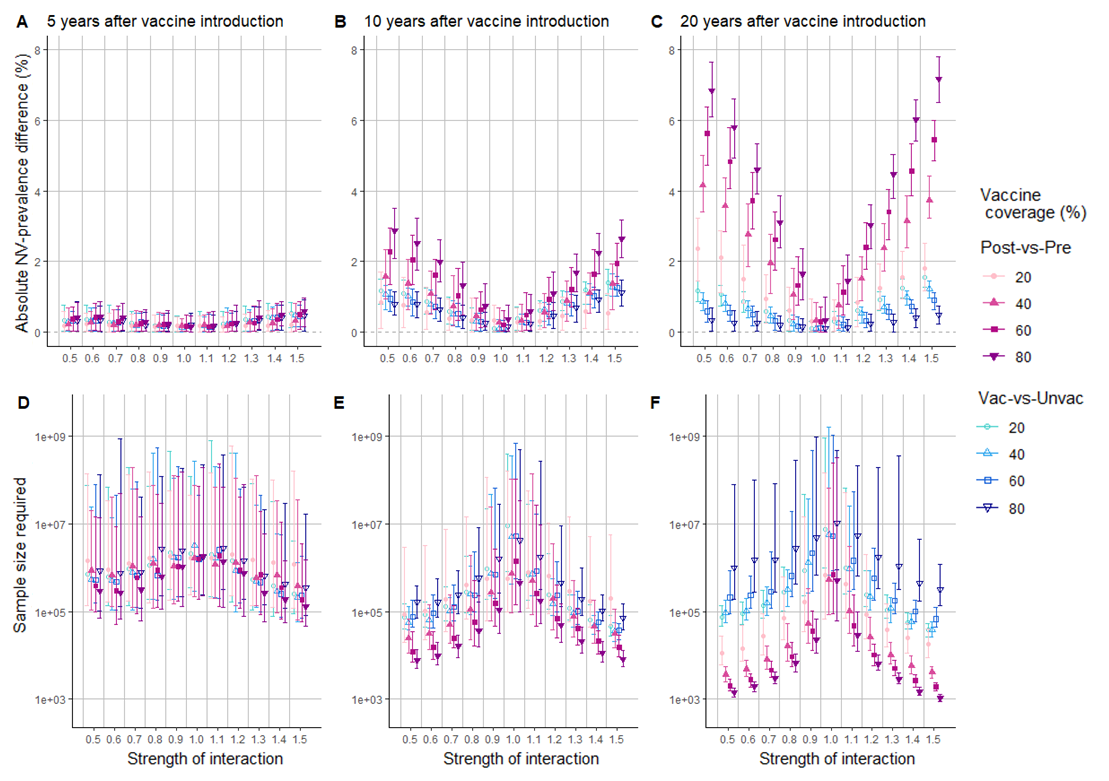 Figure S2. NV-genotype–prevalence differences (A–C in absolute values) and corresponding sample sizes (D–F) according to interaction strength at 5 (A & D), 10 (B & E) or 20 years (C & F) after vaccine introduction. Results shown are medians and 90% empirical intervals over 100 simulations. For synergistic values, prevalence differences are negative; they are presented here as absolute values to facilitate comparability.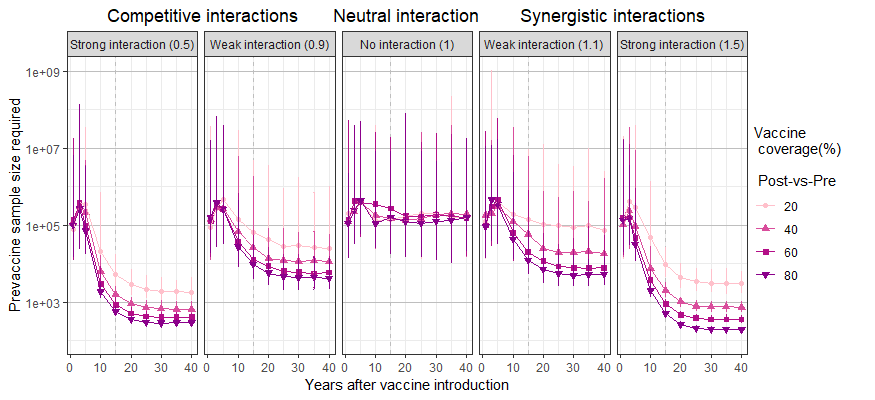 Figure S3. Sample size in prevaccine era for post-vs-prevaccine design according to time since vaccine introduction, strength of interaction and vaccine coverage. The dashed vertical line at 15 years indicates when all age cohorts have been offered the vaccine. Results shown are median values and 90% empirical intervals over 100 simulations. 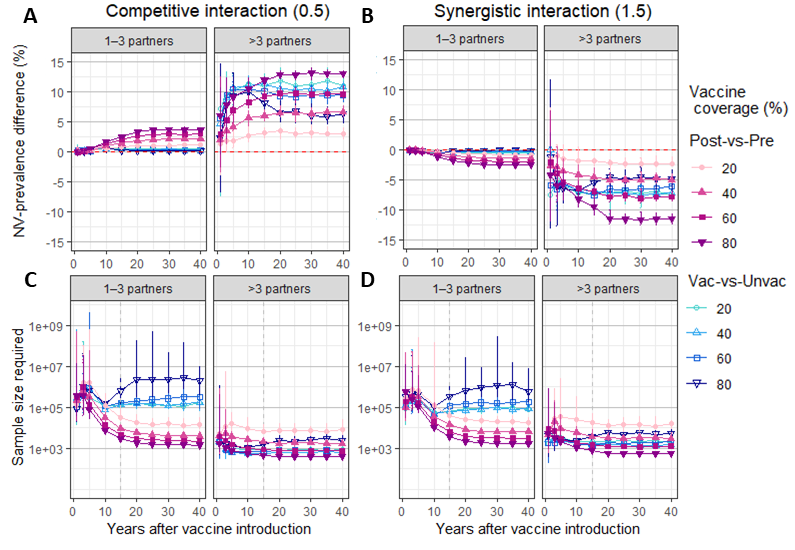 Figure S4. NV-genotype–prevalence difference (A, B) and corresponding sample size (C, D) over time in the case of strong competitive (0.5; A, C) and synergistic (1.5; B, D) interactions (γ) according to the individual’s number of partners during the past year, the epidemiological study design (post-vs-pre or vaccinated-vs-unvaccinated), and vaccine coverage. The dashed vertical line at 15 years indicates when all age cohorts have been offered the vaccine. The results shown are medians and 90% empirical intervals over 100 simulations. 